彰化基督教醫院 檢驗醫學部糞便檢驗檢體採集須知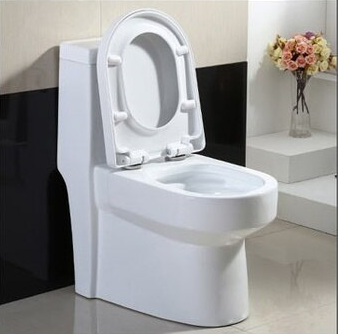 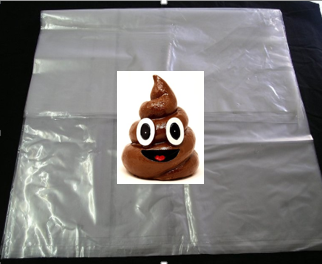 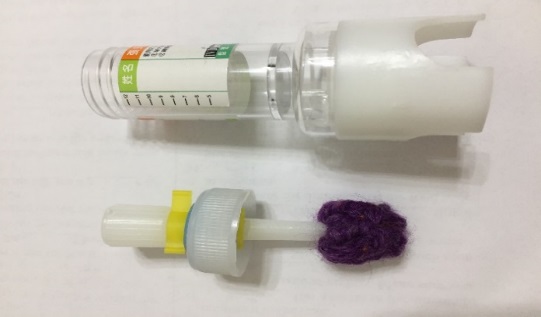 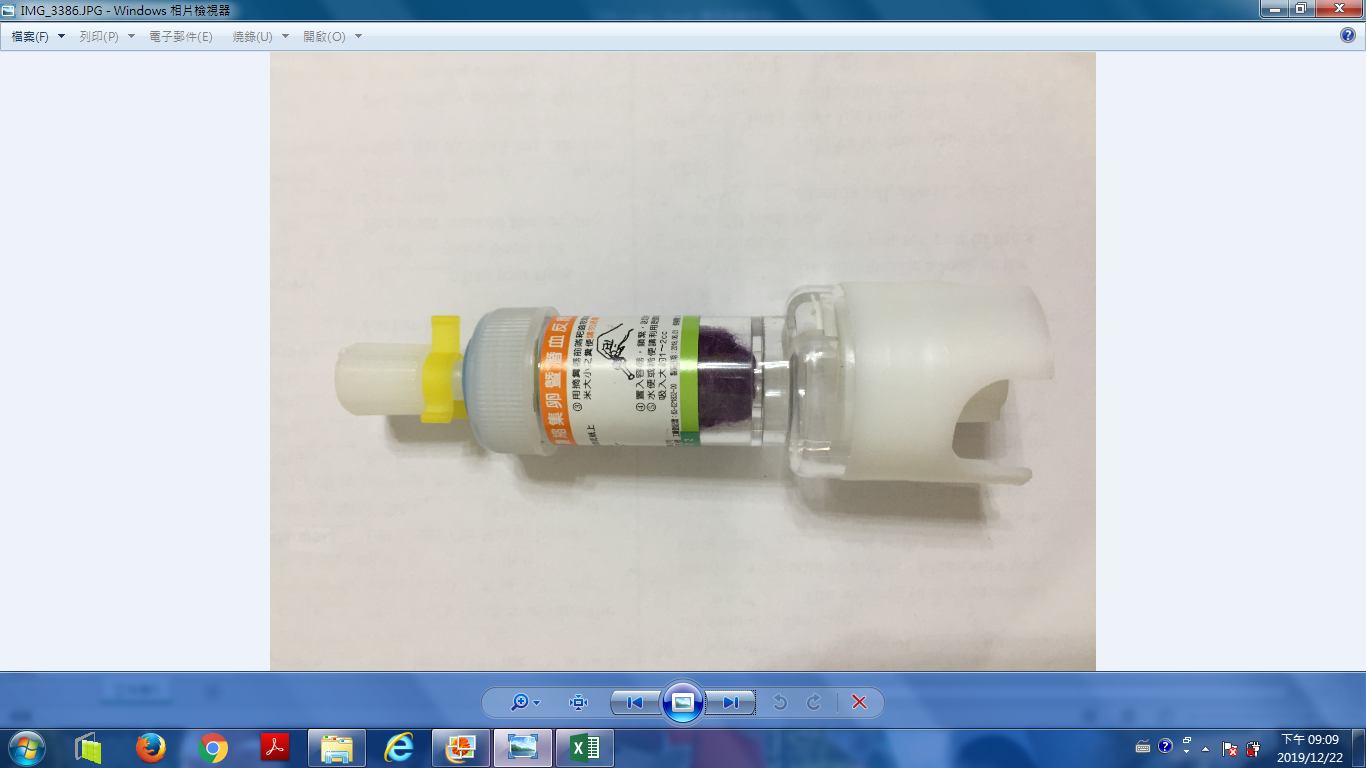 糞便不得混有尿液、消毒水或污水            採取量約花生米大小      蓋子旋緊後盡速送檢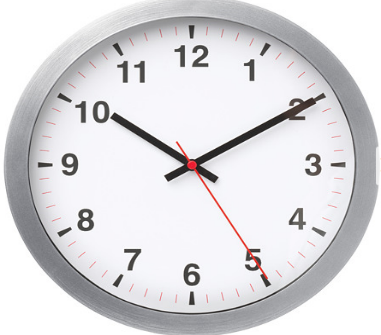 彰化基督教醫院 檢驗醫學部糞便檢驗檢體採集須知本採集須知適用於採集糞便執行糞便白血球(pus cell)、 Fetal Hb test (APT test)、中性脂肪酸(Neutral fat)及糞便還原糖檢驗(stool reducing substance)。採集前注意事項持檢驗單至門診檢驗室領取採便管。執行中性脂肪酸(Neutral fat)檢驗時，不適合採集禁食狀態下的糞便送檢。糞便採集注意事項應排便於乾淨的容器，不得混有尿液、消毒水或污水，以免影響檢測結果。依容器上所附之說明，採取含有黏液、膿血等外觀異常的糞便。外觀無異常的糞便須於糞便之表面及深處部位處取檢體，採取量約花生米大小。腹瀉時可向門診檢驗室索取滴管及可密封之試管，將糞便解入便盆後，以滴管吸取便盆中約5 c.c.的糞便，裝入試管送檢。採集後注意事項檢體採檢後須送至門診檢驗室之送檢時限分別如下﹕糞便白血球(pus cell)、Fetal Hb test (APT test)﹕採檢後8小時內送達。中性脂肪酸(Neutral fat)﹕採檢後4小時內送達。糞便還原糖檢驗(stool reducing substance)﹕採檢後30分鐘內送達。門診檢驗室(173診)服務時間：                               兒童醫院檢驗室(229診)服務時間：    週一至週五：7：00-22：00                                   週一至週五：8：30-21：30    週      六：7：00-14：00                                   週      六：8：00-13：30    電話：(04)7238595轉分機7273                               電話：(04)7238595轉分機1229    6810-單張-中文-004-05                                      參考來源 6810-SOP-08-001                                                     修訂日期：2024年1月19日